Name of Journal: World Journal of Gastrointestinal SurgeryManuscript NO: 63934Manuscript Type: MINIREVIEWSClosure techniques in exposed endoscopic full-thickness resection: Overview and future perspectives in the endoscopic suturing eraGranata A et al. Closure techniques in exposed endoscopic full-thickness resectionAntonino Granata, Alberto Martino, Dario Ligresti, Francesco Paolo Zito, Michele Amata, Giovanni Lombardi, Mario TrainaAntonino Granata, Dario Ligresti, Michele Amata, Mario Traina, Digestive Endoscopy Service, Department of Diagnostic and Therapeutic Services, IRCCS–ISMETT, Palermo 90127, ItalyAlberto Martino, Francesco Paolo Zito, Giovanni Lombardi, Department of Gastroenterology and Digestive Endoscopy, AORN “Antonio Cardarelli”, Napoli 80131, ItalyAuthor contributions: Granata A, Martino A and Ligresti D designed research and wrote, edited and finalized the text; Martino A, Zito FP and Amata M performed literature search and analyzed the data; Lombardi G and Traina M reviewed the paper for important intellectual content.Corresponding author: Alberto Martino, MD, Staff Physician, Department of Gastroenterology and Digestive Endoscopy, AORN “Antonio Cardarelli”, Via Antonio Cardarelli 9, Napoli 80131, Italy. alberto-martino@libero.itReceived: February 6, 2021Revised: March 29, 2021Accepted: June 16, 2021Published online: July 27, 2021AbstractExposed endoscopic full-thickness resection (EFTR) without laparoscopic assistance is a minimally invasive natural orifice transluminal endoscopic surgery technique that is emerging as a promising effective and safe alternative to surgery for the treatment of muscularis propria-originating gastric submucosal tumors. To date, various techniques have been used for the closure of the transmural post-EFTR defect, mainly consisting in clip- and endoloop-assisted closure methods. However, the recent advent of dedicated tools capable of providing full-thickness defect suture could further improve the efficacy and safety of the exposed EFTR procedure. The aim of our review was to evaluate the efficacy and safety of the different closure methods adopted in gastric-exposed EFTR without laparoscopic assistance, also considering the recent advent of flexible endoscopic suturing.Key Words: Endoscopic full-thickness resection; Exposed endoscopic full-thickness resection; Full-thickness resection; Natural orifice transluminal endoscopic surgery; Endoscopic surgery; Endoscopic suturing©The Author(s) 2021. Published by Baishideng Publishing Group Inc. All rights reserved. Citation: Granata A, Martino A, Ligresti D, Zito FP, Amata M, Lombardi G, Traina M. Closure techniques in exposed endoscopic full-thickness resection: Overview and future perspectives in the endoscopic suturing era. World J Gastrointest Surg 2021; 13(7): 645-654URL: https://www.wjgnet.com/1948-9366/full/v13/i7/645.htm  DOI: https://dx.doi.org/10.4240/wjgs.v13.i7.645Core Tip: Exposed endoscopic full-thickness resection (EFTR) without laparoscopic assistance is a natural orifice transluminal endoscopic surgery technique that is emerging as a promising alternative to surgery for the treatment of muscularis propria-originating gastric submucosal tumors. To date, transmural post-EFTR defect closure has been achieved mainly by means of hemostatic devices, such as clips only or clips combined with endoloops. However, the recent advent of dedicated tools capable of providing full-thickness defect suture could further improve the efficacy and safety of the exposed EFTR procedure. Our review aimed to evaluate the efficacy and safety of the different closure techniques adopted in gastric-exposed EFTR without laparoscopic assistance, also considering the recent advent of flexible endoscopic suturing.INTRODUCTIONExposed endoscopic full-thickness resection (EFTR), previously reported as pure free-hands or standard EFTR, is a scarless natural orifice transluminal endoscopic surgery (NOTES) technique that is emerging as a promising minimally invasive alternative to surgery for the treatment of muscularis propria-originating gastric submucosal tumors (G-SMTs)[1,2].In 2006, Ikeda and colleagues first illustrated EFTR by the use of the endoscopic submucosal dissection (ESD) technique on a porcine stomach[3]. Subsequently, the technique was translated into clinical practice by Zhou et al[4], who reported successful resection of 26 G-SMTs.Main steps of the exposed EFTR procedure are described as follows[4]: A: submucosal injection followed by precutting the mucosal and submucosal layer around the tumor with standard ESD technique; B: full-thickness resection of the tumor, including the serosal layer, with creation of an intentional perforation; and C: transmural wall defect closure by the use of clips or other suturing techniques. The exposed EFTR technique is illustrated in Figure 1.The term “exposed” is thus derived from the temporary exposure of the peritoneal cavity to the gastrointestinal (GI) lumen[5]. Indeed, this “cut then close” technique provides the intentional creation of an active perforation to achieve a complete endoscopic resection, followed by wall patency restoration. Effective full-thickness defect closure is a key step of the exposed EFTR procedure in order to prevent delayed perforation, peritonitis, abdominal infection, and the need for surgical intervention. However, though a full-thickness defect closure is currently strongly advised when performing exposed EFTR[5], to date post-EFTR defect closure has been achieved mainly by the use of hemostatic tools, such as trough-the-scope (TTS) clips or clips combined with endoloops.The aim of our study was to review the current evidence concerning the various closure techniques adopted in gastric exposed EFTR without laparoscopic assistance, also taking into account the recent advent of flexible endoscopic suturing.LITERATURE SEARCHA comprehensive literature search of the PubMed (MEDLINE) and EMBASE electronic databases for the period January 1998 (the year EFTR was first described)-November 2020 was carried out in order to identify relevant studies reporting on gastric exposed EFTR without laparoscopic assistance. The medical literature was searched using the terms "endoscopic full-thickness resection”, “EFTR”, and “exposed endoscopic full-thickness resection”. The search strategy was limited to human studies and articles written in English. Meeting abstracts and studies in which the results of each adopted closure technique could not be extrapolated were excluded. In the event of studies from same institute and suspicion of cohort overlapping, only the study which included the highest number of patients over the longest enrollment period was considered for inclusion.CLOSURE TECHNIQUES FOR GASTRIC POST-EFTR DEFECTClip closure methodZhou et al[4] first reported successful post-EFTR defect closure with the use of several standard TTS metallic clips in 26 cases. Clip closure of the gastric wall defect with a ‘‘side to center’’ method was used when the size of the defect was smaller than the width of the open clip, while the so called “suction-clip-suture’’ technique was adopted in cases of defect diameter larger than the width of the open clip. Finally, larger defects were managed by means of the omental-patch method, providing suction of the greater omentum into the stomach and its clipping with the gastric mucosa, as previously reported[6]. Gastric defects resulting from the resection of lesions up to 4.5 cm in diameter (mean 2.8 cm) were sealed by the above mentioned techniques. The Zhongshan group reported no cases of delayed perforation, peritonitis or abdominal abscess occurring after EFTR[4]. In line with these results, in 2014, the efficacy and safety of the clip closure method was reported by Huang et al[7] in a cohort of 35 patients. Subsequently, successful clip-only closure technique was reported in 48 cases of gastric EFTR. Of note, the authors reported the application of a mean of 8.14 ± 4.08 (range 3-20) TTS titanium clips. Furthermore, after full-thickness resection of lesions larger than 3 cm a mean number of 12.0 ± 5.5 (range 6-18) clips was needed for the wound closure[8]. Since then, feasibility and efficacy of the clip-closure method adoption for the post-EFTR defect have been widely reported[9-11].Conversely, Dong et al[12] described the occurrence of peritonitis and abdominal abscess in one out of 10 patients undergoing gastric exposed EFTR, probably due to premature clip falling-off. Furthermore, with regard to major adverse events, one case of delayed bleeding and one case of abdominal infection were reported across the included study. The first required laparoscopic suturing due to evidence of hemorrhage on the serosal surface of the surgical site[13], while the latter resolved after antibiotic treatment[14].Intriguingly, the use of a foreign body forceps delivered through a dual-channel endoscope was proposed in a small case series, in order to facilitate and reduce the time spent in post-EFTR defect closure[15]. Results of the included studies in which clip-closure method was performed are summarized in Table 1.Despite the reported good efficacy in post-EFTR defect closure, TTS clips were originally designed for achieving hemostasis, thus being technically unable to create tissue approximation with full-thickness closure. Indeed, endoclips realize a mucosal and submucosal apposition only, whereas muscularis propriae and serosa apposition is not achievable due to the superficial bite of the clips[16]. In addition, as reported in one of the included studies[12], clips may prematurely drop off the gastric mucosa due to both peristalsis and the radial force of the large post-EFTR defect, resulting in delayed perforation and severe complications. Finally, clip closure method appears to be strongly operator-dependent[4].Endoloop-assisted closure methodIn 2013, Shi et al[17] developed a new endoloop and metallic clip interrupted-suture method for repair of large gastric post-EFTR defects. Through the use of a two-channel endoscope, an endoloop was anchored with two clips to the opposite sides of the defect margins and tightened in order to approximate the defect borders. Thus, defect closure was achieved by the application of more endoloops with the same technique. If necessary, additional clips were placed to obtain complete wound closure. Successful gastric defect closure by this method was retrospectively reported in all 20 patients who underwent EFTR for G-SMT with a mean size of 1.47 ± 0.72cm (range 0.4–3 cm). No severe complications, such as delayed perforation or bleeding, were reported. A median suture time of 10 min (range 8-20 min) was reported[17].Ye et al[18] reported the efficacy and safety of a different endoloop-assisted closure technique in 51 cases of gastric post-EFTR defects. By means of this method, a standard clip closure of the defect was realized and then reinforced by endoloop ligature of all clips together. In 2014, Zhang et al[19] retrospectively evaluated a new closure method for large post-EFTR defects, called endoscopic purse-string suture. Through a double-channel endoscope, an endoloop was anchored onto the circumferential margin of the gastric wall defect using several clips. Thus, final defect repair was achieved by tightening the endoloop. The use of additional clip in case of not accurately placed clip or not tight purse-string suture was reported by the authors. Among 29 gastric cases, this closure method was technically feasible in all cases and no severe complications were reported. The feasibility and safety of the above-mentioned closure method was subsequently also reported across two retrospective studies[15,20]. In addition, the application of the EPSS method using a novel endoloop (LeClamp Loop-20 and Loop-30; Leo, Changzhou, China) by means of a single-channel endoscope was subsequently illustrated[21].In a pilot prospective study enrolling 13 cases of gastric EFTR, a novel and simplified endoscopic grasp-and-loop closure method using an endoloop assisted with grasping forceps was evaluated. By the use of a dual-channel upper endoscope, defect margins were grasped by the use of an alligator grasping forceps passed through an open endoloop. The grasper was thus retracted and the base of the created pseudo pedunculated lesion was secured by means of the endoloop. This “lift-and-closure” technique was effective in all cases. However, median tumor size was 1.5 cm only (range 0.5-3.5 cm)[22]. In 2018, Wu and colleagues developed a new closure method called prepurse-string suture (p-EPSS), using a single-channel gastroscope. An endoloop was anchored onto different sides of the normal mucosa proximal to the resection edge with several clips. Another endoloop was anchored onto the lesion, and the gastric extra-luminal lesion was turned endoluminal by pulling the endoloop. The defect was finally sutured by immediately tightening the endoloop following resection, in order to reduce the time of peritoneal exposure to gastric content. Feasibility and safety of the p-EPSS method was reported in all 25 cases[23].Table 2 summarizes the results of the included studies reporting on endoloop-assisted closure method in gastric EFTR. Endoloops were originally created as hemostatic tools for the prevention of bleeding following resection of pedunculated polyps. Compared with endoclips alone, their adoption in combination with standard clips may allow the management of larger post-EFTR defects and may reinforce the wound closure. However, though being a relatively simple technique, it is unable to provide a full-thickness suture of the gastric wall, creating mucosal and submucosal approximation only[16,24].Over-the-scope clip closure methodIn 2015, Guo et al[25] first retrospectively reported feasibility and safety of post-EFTR wound closure by means of the over-the-scope clip (OTSC) system (Ovesco Endoscopy GmbH, Tuebingen, Germany). In 23/23 patients, complete defect closure was achieved with only one OTSC. The success rate of defect closure was 100%, with an average closure time of 4.9 min only (range 2–12 min). No patients experienced major adverse events. By the use of this closure technique, gastric perforation edges were clamped with twin graspers and then drawn into the transparent cap of the OTSC device for full aspiration. Finally, the OTSC closure system was released in order to achieve full-thickness closure of the defect. Of note, only tumors smaller the 2 cm in diameter (range 0.6-2.0 cm) were included in the study.In line with these data, technical success and safety of post-EFTR OTSC-closure were reported in a small case series by Wang et al[26] in 2019.Recently, closure of perforations left after EFTR for fundic G-SMTs with an average size of 2.4 cm was successfully reported. Of interest, closure was performed with the OTSC system plus additional TTS clips in 8 out of 20 of the retrospectively reviewed cases, while OTSC only was adopted in 12 cases[27]. Results of the included studies with regard to OTSC-closure method are summarized in Table 3.As opposed to both TTS clips and endoloops, the Ovesco OTSC system was specifically designed to manage gastrointestinal perforations and leaks, and has the significant advantage of realizing a full-thickness closure, incorporating the muscularis propria layer[28,29]. Despite its higher cost (P = 0.001), OTSC closure has been associated with a significantly shorter hospital stay (P = 0.047), compared with standard clips-only closure method[30]. Furthermore, OTSC is relatively quick and simple to use compared with the above-mentioned closure methods. Of note, in cases of OTSC-related complications occurrence or need for re-therapy after incomplete EFTR, safe and effective OTSC removal mainly by means of a dedicated bipolar direct current grasping device (remOVE system, Ovesco, Tuebingen, Germany) has been reported[31]. However, the use of the OTSC closure method is limited mainly to defects smaller then 20-25 mm, due to the relatively small internal diameter of the device[32-34]. Thus, the placement of additional TTS clips for the closure completion is often needed because of the frequently large size of the post-EFTR defect, resulting in a “partial” full-thickness repair only. In addition, OTSC cannot be repositioned once deployed[24]. Endosuturing closure methodEvidence concerning post-EFTR defect closure by means of the OverStitch endoscopic suturing system (ESS) (Apollo Endosurgery, Austin, TX, United States) is still limited, consisting in a few case series and a handful of case reports only. Nevertheless, successful full-thickness closure with the ESS was achieved in all reported cases across the included studies, both as primary[35-39] or rescue closure method[40-42]. No major adverse events were observed.Results of the included studies reporting the use of endosuturing for the post-EFTR defect are presented in Table 4.Compared with TTS clips or endoloops that were designed for hemostasis, endosuturing device was specifically created for full-thickness tissue approximation. Furthermore, its superiority compared with other counterparts in creating full-thickness closure of transmural defects has been shown[43-46]. Though technically demanding and requiring dedicated training, suturing closure with ESS creates a full-thickness “surgical-quality” suture through all layers of the GI wall by the placement of durable full-thickness sutures that incorporates a muscle layer with a stable reliable construct. Either continuous or interrupted nonabsorbable sutures can be created according to defect size, shape, and location. In addition, defects larger than 20-30 mm in diameter, not amenable by the use of the OTSC closure method, can be successfully repaired with the ESS[45]. Currently, the main limitation of flexible endoscopic suturing is likely represented by its high cost. However, all in all, exposed EFTR with endosuturing closure seems to be less expensive than traditional surgery. The cost effectiveness of post-EFTR defect closure by means of endosuturing needs to be further investigated in light of its potential capability to reduce adverse events, hospitalization, and need for surgery.CONCLUSIONExposed EFTR is a “cut then close” NOTES technique providing the intentional creation of an active perforation. Thus, defect closure is a crucial step, with a key role in the final outcome. Conversely, in the non-exposed EFTR procedure the resection of the lesion is performed after the plication of the GI tract wall with the use of dedicated full-thickness suturing devices, principally represented by the full-thickness resection device (FTRD; Ovesco Endoscopy, Tuebingen, Germany), consisting of an OTSC preloaded into a cap with an integrated snare. The advantages of this “close then cut” technique consist mainly in the potential avoidance of both intra-peritoneal dissemination of tumor cells and spillage of gastrointestinal luminal content into the peritoneum. In addition, this approach has greater technical simplicity, with faster operating time. However, compared with exposed EFTR, the FTRD is limited by a lower R0 resection rate, likely due to the impossibility of a “real-time” and direct visualization of the perimetral cutting margins. Also, the clip cannot be reverted once released, and is limited for small-size lesions (< 25 mm)[5 47].To date, post-EFTR transmural defects closure has been achieved in large part by means of either TTS clips or clips combined with endoloops. However, a reliable full-thickness defect closure is not achievable with the above-mentioned techniques, due to the superficial bite of the clips. Accordingly, concerns regarding effective and reliable defect closure achievement remain unresolved, likely limit the worldwide application of the exposed EFTR procedure, especially within Western countries.In our opinion, the recent advent of dedicated devices for tissue-approximation, such as the OTSC system and the OverStitch ESS, could help in overcoming these concerns. However, due to the frequently large size defect resulting from exposed EFTR, OTSC use in this scenario is partially limited, whereas flexible endosuturing could represent the natural evolution of the exposed EFTR endosurgical technique, providing secure “surgical-quality” full-thickness closure of defects even larger than 20-30 mm. Large prospective studies are needed to clarify the role of both OTSC and flexible endoscopic suturing in gastric exposed EFTR.REFERENCES1 Antonino G, Alberto M, Michele A, Dario L, Fabio T, Mario T. Efficacy and safety of gastric exposed endoscopic full-thickness resection without laparoscopic assistance: a systematic review. Endosc Int Open 2020; 8: E1173-E1182 [PMID: 32904958 DOI: 10.1055/a-1198-4357]2 Wang C, Gao Z, Shen K, Cao J, Shen Z, Jiang K, Wang S, Ye Y. Safety and efficiency of endoscopic resection versus laparoscopic resection in gastric gastrointestinal stromal tumours: A systematic review and meta-analysis. Eur J Surg Oncol 2020; 46: 667-674 [PMID: 31864827 DOI: 10.1016/j.ejso.2019.10.030]3 Ikeda K, Mosse CA, Park PO, Fritscher-Ravens A, Bergström M, Mills T, Tajiri H, Swain CP. Endoscopic full-thickness resection: circumferential cutting method. Gastrointest Endosc 2006; 64: 82-89 [PMID: 16813808 DOI: 10.1016/j.gie.2005.12.039]4 Zhou PH, Yao LQ, Qin XY, Cai MY, Xu MD, Zhong YS, Chen WF, Zhang YQ, Qin WZ, Hu JW, Liu JZ. Endoscopic full-thickness resection without laparoscopic assistance for gastric submucosal tumors originated from the muscularis propria. Surg Endosc 2011; 25: 2926-2931 [PMID: 21424195 DOI: 10.1007/s00464-011-1644-y]5 ASGE Technology Committee., Aslanian HR, Sethi A, Bhutani MS, Goodman AJ, Krishnan K, Lichtenstein DR, Melson J, Navaneethan U, Pannala R, Parsi MA, Schulman AR, Sullivan SA, Thosani N, Trikudanathan G, Trindade AJ, Watson RR, Maple JT. ASGE guideline for endoscopic full-thickness resection and submucosal tunnel endoscopic resection. VideoGIE 2019; 4: 343-350 [PMID: 31388606 DOI: 10.1016/j.vgie.2019.03.010]6 Minami S, Gotoda T, Ono H, Oda I, Hamanaka H. Complete endoscopic closure of gastric perforation induced by endoscopic resection of early gastric cancer using endoclips can prevent surgery (with video). Gastrointest Endosc 2006; 63: 596-601 [PMID: 16564858 DOI: 10.1016/j.gie.2005.07.029]7 Huang LY, Cui J, Lin SJ, Zhang B, Wu CR. Endoscopic full-thickness resection for gastric submucosal tumors arising from the muscularis propria layer. World J Gastroenterol 2014; 20: 13981-13986 [PMID: 25320536 DOI: 10.3748/wjg.v20.i38.13981]8 Feng Y, Yu L, Yang S, Li X, Ding J, Chen L, Xu Y, Shi R. Endolumenal endoscopic full-thickness resection of muscularis propria-originating gastric submucosal tumors. J Laparoendosc Adv Surg Tech A 2014; 24: 171-176 [PMID: 24555874 DOI: 10.1089/lap.2013.0370]9 Wu CR, Huang LY, Guo J, Zhang B, Cui J, Sun CM, Jiang LX, Wang ZH, Ju AH. Clinical Control Study of Endoscopic Full-thickness Resection and Laparoscopic Surgery in the Treatment of Gastric Tumors Arising from the Muscularis Propria. Chin Med J (Engl) 2015; 128: 1455-1459 [PMID: 26021500 DOI: 10.4103/0366-6999.157651]10 Lu J, Jiao T, Li Y, Zheng M, Lu X. Facilitating retroflexed endoscopic full-thickness resection through loop-mediated or rope-mediated countertraction (with videos). Gastrointest Endosc 2016; 83: 223-228 [PMID: 26364964 DOI: 10.1016/j.gie.2015.08.063]11 Abe N, Takeuchi H, Ohki A, Hashimoto Y, Mori T, Sugiyama M. Comparison between endoscopic and laparoscopic removal of gastric submucosal tumor. Dig Endosc 2018; 30 Suppl 1: 7-16 [PMID: 29658656 DOI: 10.1111/den.13010]12 Dong HY, Wang YL, Jia XY, Li J, Li GD, Li YQ. Modified laparoscopic intragastric surgery and endoscopic full-thickness resection for gastric stromal tumor originating from the muscularis propria. Surg Endosc 2014; 28: 1447-1453 [PMID: 24671350 DOI: 10.1007/s00464-013-3375-8]13 Tan Y, Tang X, Guo T, Peng D, Tang Y, Duan T, Wang X, Lv L, Huo J, Liu D. Comparison between submucosal tunneling endoscopic resection and endoscopic full-thickness resection for gastric stromal tumors originating from the muscularis propria layer. Surg Endosc 2017; 31: 3376-3382 [PMID: 27864722 DOI: 10.1007/s00464-016-5350-7]14 Zhao Y, Pang T, Zhang B, Wang L, Lv Y, Ling T, Zhang X, Huang Q, Xu G, Zou X. Retrospective Comparison of Endoscopic Full-Thickness Versus Laparoscopic or Surgical Resection of Small (≤ 5 cm) Gastric Gastrointestinal Stromal Tumors. J Gastrointest Surg 2020; 24: 2714-2721 [PMID: 31823317 DOI: 10.1007/s11605-019-04493-6]15 Tang AL, Liao XQ, Shen SR, Xiao DH, Yuan YX, Wang XY. Application of clips assisted with foreign body forceps in defect closure after endoscopic full-thickness resection. Surg Endosc 2016; 30: 2127-2131 [PMID: 26205558 DOI: 10.1007/s00464-015-4414-4]16 Mangiavillano B, Viaggi P, Masci E. Endoscopic closure of acute iatrogenic perforations during diagnostic and therapeutic endoscopy in the gastrointestinal tract using metallic clips: a literature review. J Dig Dis 2010; 11: 12-18 [PMID: 20132426 DOI: 10.1111/j.1751-2980.2009.00414.x]17 Shi Q, Chen T, Zhong YS, Zhou PH, Ren Z, Xu MD, Yao LQ. Complete closure of large gastric defects after endoscopic full-thickness resection, using endoloop and metallic clip interrupted suture. Endoscopy 2013; 45: 329-334 [PMID: 23468195 DOI: 10.1055/s-0032-1326214]18 Ye LP, Yu Z, Mao XL, Zhu LH, Zhou XB. Endoscopic full-thickness resection with defect closure using clips and an endoloop for gastric subepithelial tumors arising from the muscularis propria. Surg Endosc 2014; 28: 1978-1983 [PMID: 24619327 DOI: 10.1007/s00464-014-3421-1]19 Zhang Y, Wang X, Xiong G, Qian Y, Wang H, Liu L, Miao L, Fan Z. Complete defect closure of gastric submucosal tumors with purse-string sutures. Surg Endosc 2014; 28: 1844-1851 [PMID: 24442680 DOI: 10.1007/s00464-013-3404-7]20 Li J, Meng Y, Ye S, Wang P, Liu F. Usefulness of the thread-traction method in endoscopic full-thickness resection for gastric submucosal tumor: a comparative study. Surg Endosc 2019; 33: 2880-2885 [PMID: 30456512 DOI: 10.1007/s00464-018-6585-2]21 Shi D, Li R, Chen W, Zhang D, Zhang L, Guo R, Yao P, Wu X. Application of novel endoloops to close the defects resulted from endoscopic full-thickness resection with single-channel gastroscope: a multicenter study. Surg Endosc 2017; 31: 837-842 [PMID: 27351654 DOI: 10.1007/s00464-016-5041-4]22 Hu JW, Ge L, Zhou PH, Li QL, Zhang YQ, Chen WF, Chen T, Yao LQ, Xu MD, Chu Y. A novel grasp-and-loop closure method for defect closure after endoscopic full-thickness resection (with video). Surg Endosc 2017; 31: 4275-4282 [PMID: 28374258 DOI: 10.1007/s00464-017-5473-5]23 Wu N, Liu S, Chen M, Zeng X, Wang F, Zhang J, She Q. The prepurse-string suture technique for gastric defect after endoscopic full-thickness resection (with video). Medicine (Baltimore) 2018; 97: e12118 [PMID: 30200096 DOI: 10.1097/MD.0000000000012118]24 Akimoto T, Goto O, Nishizawa T, Yahagi N. Endoscopic closure after intraluminal surgery. Dig Endosc 2017; 29: 547-558 [PMID: 28181699 DOI: 10.1111/den.12839]25 Guo J, Liu Z, Sun S, Liu X, Wang S, Ge N, Wang G, Qi Y. Endoscopic full-thickness resection with defect closure using an over-the-scope clip for gastric subepithelial tumors originating from the muscularis propria. Surg Endosc 2015; 29: 3356-3362 [PMID: 25701060 DOI: 10.1007/s00464-015-4076-2]26 Wang W, Li P, Ji M, Wang Y, Zhu S, Liu L, Zhang S. Comparison of two methods for endoscopic full-thickness resection of gastrointestinal lesions using OTSC. Minim Invasive Ther Allied Technol 2019; 28: 268-276 [PMID: 30987491 DOI: 10.1080/13645706.2019.1602544]27 Hu J, Ge N, Wang S, Guo J, Liu X, Wang G, Sun S. Direct endoscopic full-thickness resection for submucosal tumors with an intraluminal growth pattern originating from the muscularis propria layer in the gastric fundus. BMC Gastroenterol 2020; 20: 70 [PMID: 32164583 DOI: 10.1186/s12876-020-01215-0]28 von Renteln D, Schmidt A, Vassiliou MC, Gieselmann M, Caca K. Natural orifice transluminal endoscopic surgery gastrotomy closure with an over-the-endoscope clip: a randomized, controlled porcine study (with videos). Gastrointest Endosc 2009; 70: 732-739 [PMID: 19559416 DOI: 10.1016/j.gie.2009.03.010]29 Voermans RP, van Berge Henegouwen MI, Bemelman WA, Fockens P. Novel over-the-scope-clip system for gastrotomy closure in natural orifice transluminal endoscopic surgery (NOTES): an ex vivo comparison study. Endoscopy 2009; 41: 1052-1055 [PMID: 19899030 DOI: 10.1055/s-0029-1215231]30 Yang F, Wang S, Sun S, Liu X, Ge N, Wang G, Guo J, Liu W, Feng L, Ma W. Factors associated with endoscopic full-thickness resection of gastric submucosal tumors. Surg Endosc 2015; 29: 3588-3593 [PMID: 25894443 DOI: 10.1007/s00464-015-4113-1]31 Ou YH, Kong WF, Li LF, Chen PS, Deng SH, He FJ, Peng QQ, Yue H. Methods for Endoscopic Removal of Over-the-Scope Clip: A Systematic Review. Can J Gastroenterol Hepatol 2020; 2020: 5716981 [PMID: 32908852 DOI: 10.1155/2020/5716981]32 Weiland T, Fehlker M, Gottwald T, Schurr MO. Performance of the OTSC System in the endoscopic closure of iatrogenic gastrointestinal perforations: a systematic review. Surg Endosc 2013; 27: 2258-2274 [PMID: 23340813 DOI: 10.1007/s00464-012-2754-x]33 von Renteln D, Schmidt A, Vassiliou MC, Rudolph HU, Caca K. Endoscopic full-thickness resection and defect closure in the colon. Gastrointest Endosc 2010; 71: 1267-1273 [PMID: 20598252 DOI: 10.1016/j.gie.2009.12.056]34 Manta R, Manno M, Bertani H, Barbera C, Pigò F, Mirante V, Longinotti E, Bassotti G, Conigliaro R. Endoscopic treatment of gastrointestinal fistulas using an over-the-scope clip (OTSC) device: case series from a tertiary referral center. Endoscopy 2011; 43: 545-548 [PMID: 21409741 DOI: 10.1055/s-0030-1256196]35 Andalib I, Yeoun D, Reddy R, Xie S, Iqbal S. Endoscopic resection of gastric gastrointestinal stromal tumors originating from the muscularis propria layer in North America: methods and feasibility data. Surg Endosc 2018; 32: 1787-1792 [PMID: 28916847 DOI: 10.1007/s00464-017-5862-9]36 Xu MM, Angeles A, Kahaleh M. Endoscopic full-thickness resection of gastric stromal tumor: one and done. Endoscopy 2018; 50: E42-E43 [PMID: 29136673 DOI: 10.1055/s-0043-121566]37 Granata A, Bisello M, Cipolletta F, Ligresti D, Traina M. Endoscopic Wedge Gastrectomy of a Gastric Subepithelial Tumor and Closure of the Gastric Wall Defect With the Overstitch Suturing System. Surg Innov 2018; 25: 542-543 [PMID: 29900805 DOI: 10.1177/1553350618779670]38 Dedania B, Mistry T, Buryanek J, Singhal S. Endoscopic full-thickness resection of a gastric subepithelial tumor. VideoGIE 2018; 3: 79-80 [PMID: 29916471 DOI: 10.1016/j.vgie.2017.11.008]39 Modayil RJ, Zhang X, Khodorskiy D, Stavropoulos SN. Advanced resection and closure techniques for endoscopic full-thickness resection in the gastric fundus. VideoGIE 2020; 5: 61-63 [PMID: 32051911 DOI: 10.1016/j.vgie.2019.11.001]40 Inayat F, Aslam A, Grunwald MD, Hussain Q, Hurairah A, Iqbal S. Omental Patching and Purse-String Endosuture Closure after Endoscopic Full-Thickness Resection in Patients with Gastric Gastrointestinal Stromal Tumors. Clin Endosc 2019; 52: 283-287 [PMID: 30300981 DOI: 10.5946/ce.2018.116]41 Kerdsirichairat T, Vosoughi K, Ichkhanian Y, Ngamruengphong S, Kalloo AN, Kumbhari V, Khashab MA. Endoscopic full-thickness resection with omental patch closure for a gastric stromal tumor in the gastric cardia. Endoscopy 2019; 51: E278-E279 [PMID: 31096271 DOI: 10.1055/a-0885-9031]42 Sachdev AH, Iqbal S, Ribeiro IB, de Moura DTH. Use of omental patch and endoscopic closure technique as an alternative to surgery after endoscopic full thickness resection of gastric intestinal stromal tumors: A series of cases. World J Clin Cases 2020; 8: 120-125 [PMID: 31970177 DOI: 10.12998/wjcc.v8.i1.120]43 Goto O, Sasaki M, Ishii H, Horii J, Uraoka T, Takeuchi H, Kitagawa Y, Yahagi N. A new endoscopic closure method for gastric mucosal defects: feasibility of endoscopic hand suturing in an ex vivo porcine model (with video). Endosc Int Open 2014; 2: E111-E116 [PMID: 26135255 DOI: 10.1055/s-0034-1377180]44 Kantsevoy SV, Bitner M, Hajiyeva G, Mirovski PM, Cox ME, Swope T, Alexander K, Meenaghan N, Fitzpatrick JL, Gushchin V. Endoscopic management of colonic perforations: clips versus suturing closure (with videos). Gastrointest Endosc 2016; 84: 487-493 [PMID: 26364965 DOI: 10.1016/j.gie.2015.08.074]45 Kantsevoy SV, Bitner M, Davis JM, Hajiyeva G, Thuluvath PJ, Gushchin V. Endoscopic suturing closure of large iatrogenic colonic perforation. Gastrointest Endosc 2015; 82: 754-755 [PMID: 26112678 DOI: 10.1016/j.gie.2015.05.031]46 Ge PS, Thompson CC. The Use of the Overstitch to Close Perforations and Fistulas. Gastrointest Endosc Clin N Am 2020; 30: 147-161 [PMID: 31739961 DOI: 10.1016/j.giec.2019.08.010]47 Brewer Gutierrez OI, Akshintala VS, Ichkhanian Y, Brewer GG, Hanada Y, Truskey MP, Agarwal A, Hajiyeva G, Kumbhari V, Kalloo AN, Khashab MA, Ngamruengphong S. Endoscopic full-thickness resection using a clip non-exposed method for gastrointestinal tract lesions: a meta-analysis. Endosc Int Open 2020; 8: E313-E325 [PMID: 32118105 DOI: 10.1055/a-1073-7593]FootnotesConflict-of-interest statement: No conflict of interest to declare.Open-Access: This article is an open-access article that was selected by an in-house editor and fully peer-reviewed by external reviewers. It is distributed in accordance with the Creative Commons Attribution NonCommercial (CC BY-NC 4.0) license, which permits others to distribute, remix, adapt, build upon this work non-commercially, and license their derivative works on different terms, provided the original work is properly cited and the use is non-commercial. See: http://creativecommons.org/Licenses/by-nc/4.0/Manuscript source: Invited manuscriptCorresponding Author's Membership in Professional Societies: European Society of Gastrointestinal Endoscopy; Italian Association of Hospital Gastroenterologists and Digestive Endoscopists; and Italian Society for Digestive Endoscopy.Peer-review started: February 6, 2021First decision: March 16, 2021Article in press: June 16, 2021Specialty type: SurgeryCountry/Territory of origin: ItalyPeer-review report’s scientific quality classificationGrade A (Excellent): 0Grade B (Very good): 0Grade C (Good): CGrade D (Fair): 0Grade E (Poor): 0P-Reviewer: Dumoulin FL S-Editor: Zhang H L-Editor: A P-Editor: Li JHFigure Legends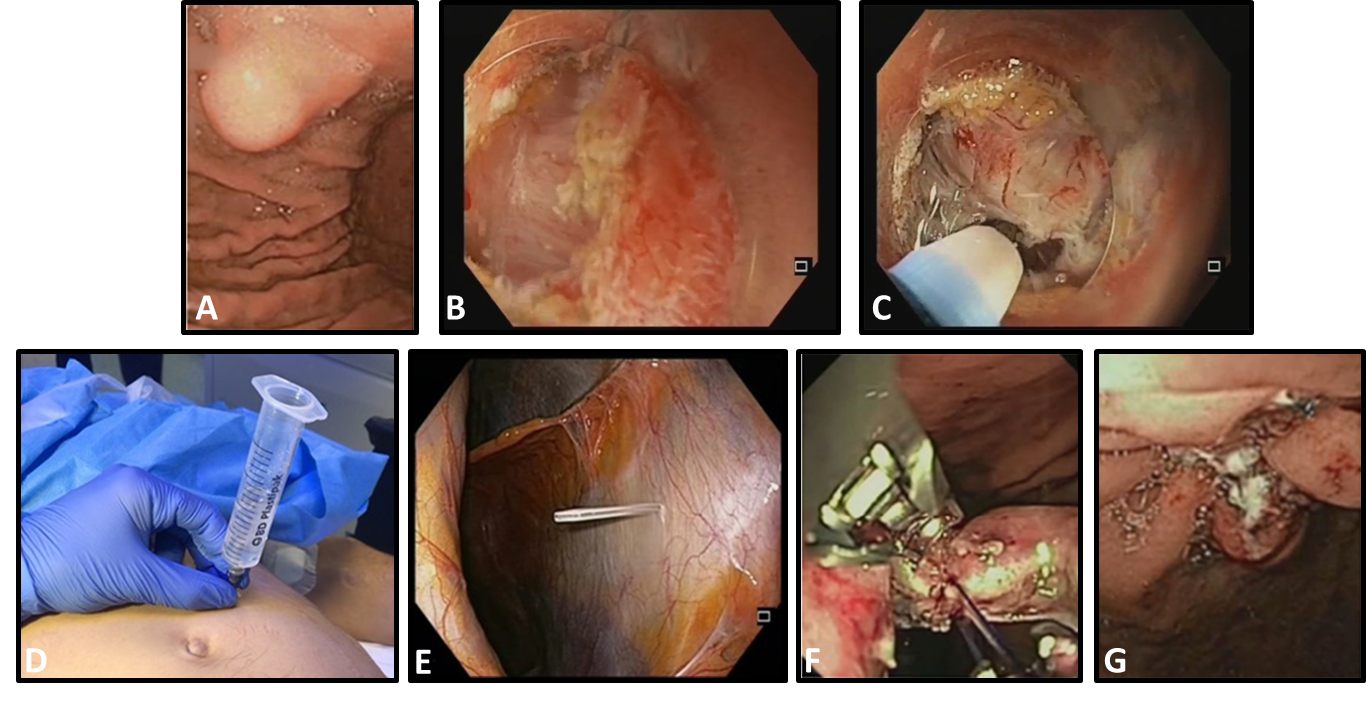 Figure 1 Technical illustration of the exposed endoscopic full-thickness resection technique with defect closure by means of endoscopic suturing system. A: Endoscopic view of gastric submucosal lesion; B: Precutting and removal of the mucosal and submucosal layer after submucosal injection, in order to expose the tumor; C: Exposed endoscopic full-thickness resection of the tumor and creation of “active perforation”; D and E: Capnoperitoneum management using percutaneously inserted angiocatheter; F: Transmural defect closure with the OverStitch endoscopic suturing system; G: Final apposition of the tissue margins.Table 1 Summary of studies reporting post-endoscopic full-thickness resection defect closure by the use of endoclipsR: Retrospective; CFCM: Clips assisted with foreign body forceps clip method.Table 2 Summary of studies reporting post-endoscopic full-thickness resection defect closure by the use of endoclips combined with endoloopsR: Retrospective; EMCIS: Endoloop and metallic clip interrupted-suture; EPSS: Endoscopic purse-string suture; GAL: Grasp-and-loop; p-EPSS: Prepurse-string suture.Table 3 Summary of studies reporting post-endoscopic full-thickness resection defect closure by the use of over-the-scope clipsR: Retrospective; OTSC: Over-the-scope clip; CS: Case series.Table 4 Summary of studies reporting post-endoscopic full-thickness resection defect closure by the use of endoscopic suturing systemsCS: Case series; ESS: Endoscopic suturing system; CR: Case report.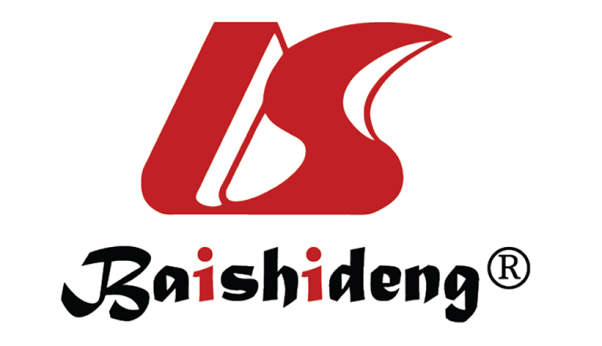 Published by Baishideng Publishing Group Inc7041 Koll Center Parkway, Suite 160, Pleasanton, CA 94566, USATelephone: +1-925-3991568E-mail: bpgoffice@wjgnet.comHelp Desk: https://www.f6publishing.com/helpdeskhttps://www.wjgnet.com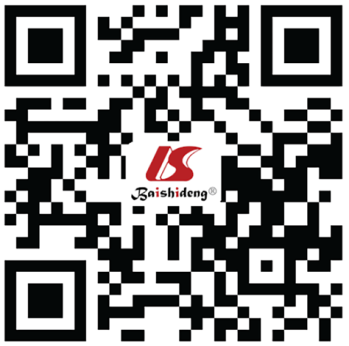 © 2021 Baishideng Publishing Group Inc. All rights reserved.Ref.	Study designLesions, nMean tumor size (range),cmSite (cardia/antrum/body/fundus)R0Surgical conversionSuture techniqueSuture technical successMean operation time (range), minMean suture time (range), minMajor adverse events Zhou et al[4], 2011R262.8 ± 1.3 (1.2-4.5)0/0/14/12260Clips +/- omental- patch26105 (60-145)-0Huang et al[7], 2014R352.8 (2.0-4.5)0/0/21/14350Clips +/- omental- patch3590 (60-155)-0Dong et al[12], 2014R101.65 ± 0.59 (0.80-2.50)1/1/1/7100Clips10120 (60-180)-Peritonitis and abdominal abscess (n = 1)Feng et al[8], 2014R481.59 ± 1.01 (0.50-4.80)0/1/7/40480Clips4859.7 (30-270)-0Wu et al[9], 2015R503.40 ± 0.83 (2.50-5.00)0/13/23/14500Clips +/- omental- patch5085 (55-155)-0Tang et al[15], 2016R6-0/1/2/3-0CFCM6-14.83 ± 1.94 (-)0Lu et al[10], 2016R622.23 ± 1.80 (0.60-6.00)0/0/29/33610Clips62NA (n = 30): 85 (40-180); TWC (n = 21): 45 (25-90); LA (n = 11): 40 (30-75)-0Tan et al[13], 2017R321.54 ± 0.66 (-)0/0/7/25-1Clips6269.1 ± 27.0 (-)6.3 ± 1.6 (-)Delayed bleeding (n = 1)Abe et al[11], 2018R14--143Clips11--0Zhao et al[14], 2019R851.60 ± 0.88 (-)6/4/20/55810Clips85--Abdominal infection(n = 1)Ref.	Study designLesions, nMean tumor size (range), cmSite (cardia/antrum/ body/fundus)R0Surgical conversionSuture techniqueSuture technical success Mean operation time (range), minMean suture time (range), minMajor adverse eventsShi et al[17], 2013R201.47 ± 0.87 (0.40-3.00)0/1/7/12200EMCIS20-10 (8-20)0Ye et al[18], 2014R512.40 ± 0.73 (1.30-3.50)0/1/22/28501 (resection failure)Clips + endoloop ligature5052 (30-125)-0Zhang et al[19], 2014R291.9 ± 1.1 (0.3–4.2)0/0/2/27290EPSS2955.7 ± 15.4 (35–95)-0Tang et al[15], 2016R12-0/1/4/7-0EPSS12-22.42 ± 5.730Shi et al[21], 2017R682.60 ± 0.50 (2.00-3.50)0/0/0/68680EPSS6841 (23-118)13 (9-21)Delayed bleeding (n = 1)Hu et al[22], 2017P131.50 ± 1.00 (0.50-3.50)0/0/2/11130GAL1343.5 (20-80)9.4 (3–18)0Wu et al[23], 2018R251.70 ± 1.00 (0.50-4.50)0/0/7/18250p-EPSS2531 (-)-0Li et al20], 2019[R281.55 ± 0.4 (-)0/0/9/19-0EPSS28--0Ref.	Study designLesions, nMean tumor size (range), cmSite (cardia/antrum/ body/fundus)R0Surgical conversionSuture techniqueSuture technical success Mean operation time (range), minMean suture time (range), minMean suture time (range), minMajor adverse eventsGuo et al[25], 2015R231.21 ± 0.47 (0.6-2.0)0/3/9/11230OTSC2340.5 ± 25.8 (16–104)40.5 ± 25.8 (16–104)4.9 ± 2.2 (2–12)0Wang et al[26], 2019CS21.1 (1-1.2)0/0/1/120OTSC2108.5 (48-121)108.5 (48-121)43 (16-70)0Hu et al[27], 2020R202.4 ± 0.26 (-)0/0/0/20200OTSC +/- clips20130.6 ± 51.9 (-)130.6 ± 51.9 (-)-0Ref.	Study designLesions, nMean tumor size (range), cmSite (cardia/antrum/ body/fundus)R0Surgical conversionSuture techniqueSuture technical success Mean operation time (range), minMean suture time (range), minMajor adverse eventsAndalib et al[35], 2018CS7---0ESS7--0Xu et al[36], 2018CR12.40/0/0/110ESS1--0Granata et al[37], 2018CR1-0/0/1/0-0ESS (3 running sutures)1--0Dedania et al[38], 2018CR11.50/0/1/0.0ESS (2 running sutures)1--0Inayat et al[40], 2019CS32.35 (1.85-3.20)2/0/0/1-0Clips omental-patch + ESS3--0Kerdsirichairat et al[41], 2019CR1-1/0/0/010Clips omental-patch + ESS1--0Sachdev et al[42], 2020CS23.15 (2.8-3.5)2/0/0/0-0Clips omental-patch + ESS2--0Modayil et al[39], 2020CR12.50/0/0/110ESS (1 running suture)1--0